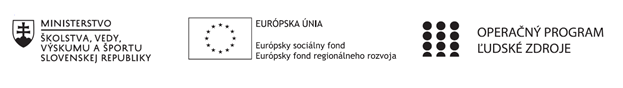 Správa o činnosti pedagogického klubu Príloha:Prezenčná listina zo stretnutia pedagogického klubu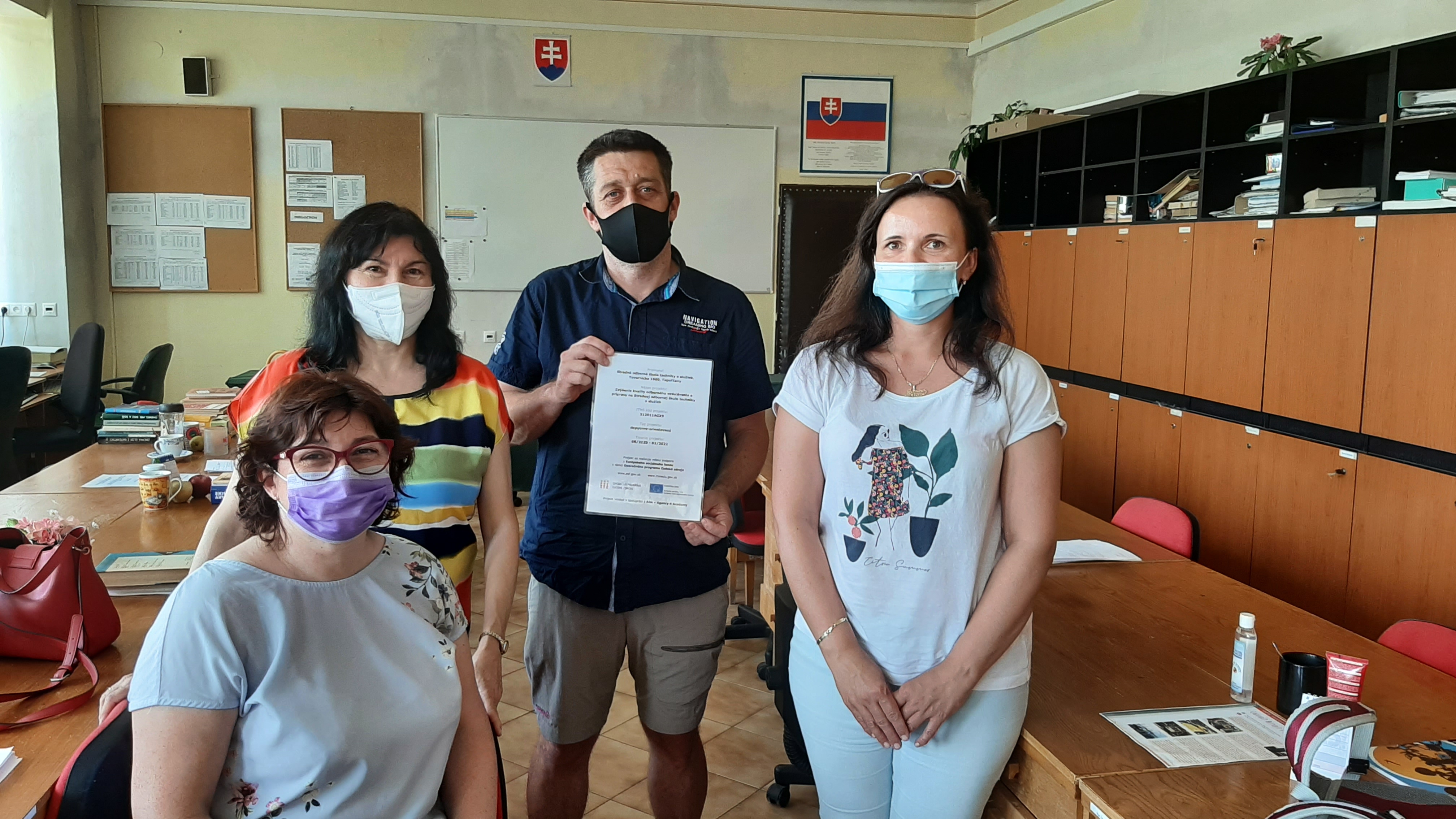 Príloha správy o činnosti pedagogického klubu                                                                                             PREZENČNÁ LISTINAMiesto konania stretnutia:  SOŠ TaS, TopoľčanyDátum konania stretnutia: 22. 6. 2021Trvanie stretnutia: od 14.00 hod do 16.00 hod	Zoznam účastníkov/členov pedagogického klubu:Prioritná osVzdelávanieŠpecifický cieľ1.1.1 Zvýšiť inkluzívnosť a rovnaký prístup ku kvalitnému vzdelávaniu a zlepšiť výsledky a kompetencie detí a žiakovPrijímateľStredná odborná škola techniky a služieb, Tovarnícka 1609, TopoľčanyNázov projektuZvýšenie kvality odborného vzdelávania a prípravy na Strednej odbornej škole techniky a služiebKód projektu  ITMS2014+312011AGX9Názov pedagogického klubu Matematické vedomosti a zručnostiDátum stretnutia  pedagogického klubu22. 6. 2021Miesto stretnutia  pedagogického klubuSOŠ techniky a služieb,  Tovarnícka 1609, TopoľčanyMeno koordinátora pedagogického klubuMgr. Renata VrankováOdkaz na webové sídlo zverejnenej správyhttps://sostovar.edupage.org/text/?text=text/text35&subpage=1Manažérske zhrnutie:kľúčové slová: motivácia, postupy, samostatnosť, spolupráca,diskusia, podpora, inovatívne metódyKrátka anotácia: Pedagogický klub Matematické vedomosti a zručnosti sa zaoberal výmenou skúseností v oblasti zvyšovania úrovne vyučovania, podpore vyššej úrovne vzdelávacieho procesu.Hlavné body, témy stretnutia, zhrnutie priebehu stretnutia: Oboznámenie sa s témou klubu a programom stretnutiaTéma stretnutia Zvyšovanie úrovne vzdelávacieho procesuProjektové vyučovanieÚlohy  Uznesenie PKKoordinátor klubu oboznámil všetkých členov s témou klubu a programom stretnutia. Programom klubu bude výmena skúseností v oblasti zvyšovania úrovne vyučovania, podpora vyššej úrovne vzdelávacieho procesu.Témou stretnutia bolo - Popis projektovej metódy a jej využitie na vyučovacích hodinách pri rozvíjaní matematických zručností žiakov a diskusia o úskaliach metódy, ktorým je potrebné predchádzať.  Projektové vyučovanie je jednou z inovatívnych vyučovacích metód, ktoré sú charakterizované najvyšším stupňom samostatnosti pri aktívnej poznávacej činnosti žiakov. Je to metóda založená na analyticko – syntetickom myslení. Možno ho považovať za doplnok tradičného spôsobu vyučovania. Vychádza z presvedčenia, že obsah vzdelávania má význam vtedy, ak je spojené s ľudskými skúsenosťami, alebo sa používa pri spoločnej činnosti. Projektové vyučovanie nemá byť náhradou za tradičné vyučovanie, má nám pedagógom umožniť zatraktívniť ho. Medzi pozitívne stránky projektového vyučovania patrí vyššia zaangažovanosť pedagóga vo využívaní inovatívnych metód vo vyučovaní a tak vnáša do tradičného vyučovania zmenu. Je veľmi blízke životnej realite, spája v sebe teoretické poznatky s praktickými zručnosťami využiteľnými aj v ďalšom živote.Výstupom projektového vyučovania je projekt, ktorý vypracoval žiak samostatne alebo v skupine a aj za tento výstup prevzal zodpovednosť. Projekt ako taký vychádza zo snahy o riešenie problému reálneho života alebo globálnych javov. Úlohy by mali byť dostatočne pútavé a primerané veku žiakov ako použitým kontextom, tak aj náročnosťou požadovanou vzdelávacím programom. Učiteľ podporuje žiakov v aktívnej účasti, rozvíja a formuje osobnostné vlastnosti. Učí žiaka diskutovať a argumentovať, tolerovať a rešpektovať, hľadať a ponúkať riešenia. Žiaci si dokážu sami zorganizovať čas a priebeh prác na projekte a nesú zaň zodpovednosť. Vhodne vybrané úlohy rozvíjajú aj estetické cítenie, kreativitu a fantáziu. Zvyšuje sa sebavedomie žiakov a zlepšuje sa ich postavenie v triednom kolektíve. Znižujú sa obavy z neúspechu a motivuje k stále lepším výsledkom. Ako negatíva projektového vyučovania možno spomenúť nároky na dôkladnú prípravu, organizáciu a riadenie vyučovacieho procesu. Pri zadávaní úloh je náročná  je potreba odhadnúť správnu mieru samostatnosti a voľnosti žiakov počas realizácie projektového vyučovaniaNa základe zistených skutočností sa členovia PK dohodli, že každý člen uskutoční  niekoľko hodín projektového vyučovania na vhodné témy podľa tematického plánu. Pedagóg bude  podporovať žiakov, usmerňovať  ich myšlienkové cesty, pracovné postupy, bude ich poradcom. To u žiakov odbúra napätie a stres z výsledného hodnotenia.Závery a odporúčania:Záver: Členovia nášho pedagogického klubu si uvedomujú, že projektové vyučovanie prináša so sebou nové, modernejšie prístupy k vyučovaniu, podporuje žiakov v aktivite, tvorivosti, motivuje ich k učeniu sa a zapája ich do vyučovacieho procesu. Učí žiakov nespoliehať sa výhradne na informácie získané od pedagóga, ale vedie ich k samostatnosti  pri vyhľadávaní, triedení informácií a ich využitiu pri riešení problémov. Podporuje vznik pozitívnej klímy v triednom kolektíve a rozvoj vôľových vlastností a sociálneho správania..Odporúčania: Tvorba matematických úloh, ktoré podporujú samostatnosť, tvorivosť ale aj vzájomnú spoluprácu- práca v tíme. Rozvíjať zručnosti žiakov s dôrazom na ich uplatnenie sa na trhu práce.Vypracoval (meno, priezvisko)Mgr. Renata VrankováDátum22. 6.2021PodpisSchválil (meno, priezvisko)Mgr. Renata VrankováDátum22. 6.2021PodpisPrioritná os:VzdelávanieŠpecifický cieľ:1.1.1 Zvýšiť inkluzívnosť a rovnaký prístup ku kvalitnému vzdelávaniu a zlepšiť výsledky a kompetencie detí a žiakovPrijímateľ:Stredná odborná škola techniky a služieb, Tovarnícka 1609, TopoľčanyNázov projektu:Zvýšenie kvality odborného vzdelávania a prípravy na Strednej odbornej škole techniky a služiebKód ITMS projektu:312011AGX9Názov pedagogického klubu:Matematické vedomosti a zručnostič.Meno a priezviskoPodpisInštitúcia1.Mgr. Renáta VrankováSOŠ TaS, Topoľčany2.Ing. Mária MarkováSOŠ TaS, Topoľčany3.Mgr. Eva MišovýchováSOŠ TaS, Topoľčany4. Mg. Marián DubnýSOŠ TaS, Topoľčany5.Mgr. Renáta Kňaze JamrichováSOŠ TaS, Topoľčany6.Mgr. Lucia LojkováSOŠ TaS, Topoľčany